КНИГА-НАШ ДРУГ !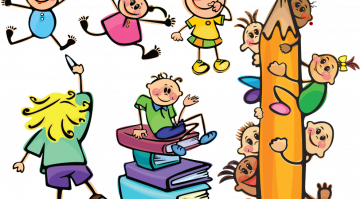 «Чтение — это окошко,через которое дети видяти познают мир и самих себя ».В.А. Сухомлинский Чтение имеет большое значение для формирования у детей грамотности и личностного развития в целом.На сегодняшний день у детей наблюдается снижение интереса к чтению художественной литературы. Дети чаще проводят время в компьютерных играх и перед телевизором, в связи с этим у обучающихся снижается техника чтения, а также понимание прочитанного; появляется невозможность выражения собственных мыслей.Удивительно, но детские впечатления, эмоции, полученные от прочитанных в детстве книг, откладывают свой отпечаток на судьбу человека, что ярко прослеживается в сочинениях педагогов. «Все начинается с детства» - слова писателя С. Михалкова тому подтверждение. Проект "Книжкины именины" - это средство формирования устойчивого интереса к самостоятельной читательской деятельности старшего дошкольника.Сегодня педагоги ищут средства повышения качества и эффективности целенаправленного воспитания и обучения в условиях ФГОС, способствующие самореализации, самовыражению личности, которые интересны детям. Предлагаемый проект «Книга в детский сад» будет ярким примером одной из эффективных форм привлечения к активному сотрудничеству социальных партнеров: специалистов ДОУ, сотрудников районной библиотеки, родителей. В результате реализации проекта ожидается повышение педагогической культуры родителей, приобщение их к «семейному» чтению, развитие   познавательных способностей и возрастание интереса воспитанников к книге, любви к  литературному чтению, развитие речи воспитанников.Этапы работы проекта 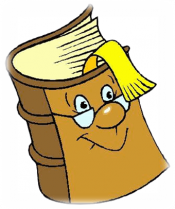 1-й этапПостановка целей задач по проблеме отсутствия у детей с нарушениями речи (ОНР) устойчивого интереса к книгам, затруднении в пересказе сказок, рассказов, выразительном рассказывании стихотворений.Беседа и интервьюирование родителей и детей;Составление плана проекта;Деятельность педагогов (логопеда, воспитателя, психолога и музыкального работника): постановка цели, формулировка задач, продумывание последовательности работы и содержания заключительного этапа проекта (возможность посещения библиотеки). Выяснение знаний детей о детских писателях. К.И. Чуковского, Агнии Барто, Г.Х. Андерсена и их творчестве.Деятельность детей: принятие предложений взрослых и вхождение в проблему, обсуждение (совместно с взрослыми) последовательности действий, внесение пожеланий в проектную деятельность. 2-й этапДеятельность педагогов: оказание помощи детям, обогащение их жизненного опыта через прочтение стихов К.И. Чуковского, Агнии Барто и сказок Г.Х.Андерсена, изодеятельность, музыкальную деятельность, организацию театрализованной деятельности.Деятельность детей: усвоение новых знаний, навыков и умений; проявление активности, желания выразить свое отношение к происходящему. Изобразительная деятельность по литературным произведениям, проявление творчества в театральной деятельности.3-й этапДеятельность педагогов: направление деятельности детей; стимулирование к проявлению творчества, активности, эмоционально-положительного отношения ко всему происходящему.Деятельность детей: объединение в творческие группы, проявление творческой инициативы и активной позиции по отношению к происходящему; привлечение родителей к своей деятельности.4-й этапДеятельность педагогов и родителей: подготовка к проведению праздника (костюмы, атрибуты, оформление зала и групповой комнаты и т. д.).Деятельность детей: подготовка к празднику, участие в оформлении зала, изготовление поделок для выставки, разучивание своих номеров для праздничного концерта.Деятельность в рамках проекта позволяет синтезировать полученные детьми знания, развивает творческие способности и коммуникативные навыки; помогает усвоить традиции празднования события – день Рождения писателей и поэтов, традиционное проведение недели книги.Проект осуществляется как долгосрочный, при условии использования времени в первой и второй половинах дня согласно спланированной воспитательно-образовательной работе в группе.Цель проекта: Привлечение внимания родителей (законных представителей) воспитанников, а также педагогов к проблемам приобщения детей к книге.Задачи проекта:-воспитание любви и интереса к книге;-формирование познавательной деятельности детей через художественную литературу;-совершенствование артистических навыков в играх-драматизациях, театрализованных играх;-формирование важности совместного творчества педагогов, детей и их родителей (законных представителей);-развитие всех сторон речи: расширение и активизация словаря, развитие диалогической и монологической речи, формирование практических навыков выразительного чтения и рассказывания.-развитие практических навыков рисования, лепки, аппликации, конструирования, хореографических навыков через знакомство с литературными произведениями;-раскрытие творческого потенциала дошкольников.Формы работы с детьмиПополнение библиотеки группы (портреты, книжки-раскраски по мотивам произведений, подборка стихотворений, сказок).«Увлекательное путешествие в мир «поэзии»:-знакомство детей со стихами: С.Маршака.,К.И.Чуковского, Агнии Барто (Г.Х.Андерсена);-рассматривание иллюстраций к стихотворениям: С.Маршака. К.И.Чуковского, Агнии Барто (сказкам Г.Х.Андерсена).Экскурсия родителей вместе с детьми в библиотеку.Организация театрализованной деятельности:-инсценировки по произведениям русских народных сказок, русских писателей. Проведение «Книжкиной недели»:- организация выставок:1.Книга своими руками.Речевые игры («Придумай окончание сказки», «Мы – поэты», «Доскажи -словечко»)Сюжетно- ролевые игры:- использование приёма риторических задач при организации игр «Семья», «Театр»,«Библиотека».Изобразительная и конструктивная деятельность детей:- зарисовки понравившихся сюжетов;- выставки рисунков по мотивам произведений;- аппликация;лепка и обыгрывание персонажей стихотворений.- поделки из бросового материала;- поделки из природного  материала.Формы работыс родителями1.Анкетирование родителей с целью выяснения знаний:Подготовка наглядной информации 2. «Читайте вместе с детьми» -стендовая информация.3.Консультация «Книга в жизни ребенка».4.Совместная деятельность педагогов и родителей по сбору информации о жизни и творчестве С. Маршака, К.И. Чуковского, Агнии Барто, Г.Х. Андерсена.5. Акция «Пять минут поэзии на ночь» (сказок).6. Привлечение к  оформлению фотоальбома «Книжкины именины».7.Помощь в изготовлении костюмов к театрализации стихотворения 8. Участие родителей в организации в выставки поделок по произведениям. С. Маршака. К.И. Чуковского, Агнии Барто, Г.Х.Андерсена.